                                            Мастер-класс  изготовления сувенира «Петушок»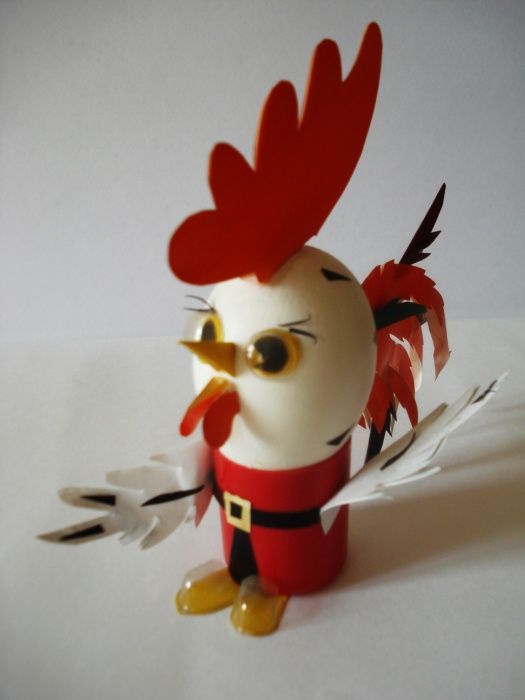                           Материалы и инструменты: яичная скорлупка, стаканчик от фотопленки,         цветная бумага,  прозрачные ячейки от лекарственных капсул и таблеток; клей, ножницы.                                           Пошаговая инструкция изготовления петушка1.Оклеить стаканчик цветной бумагой. Вставить в него скорлупку и закрепить клеем.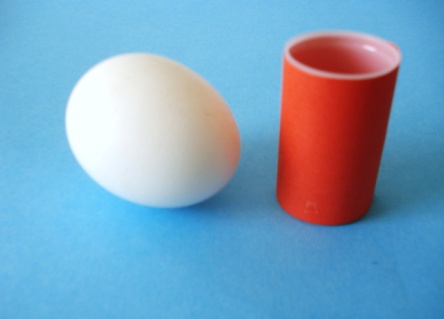 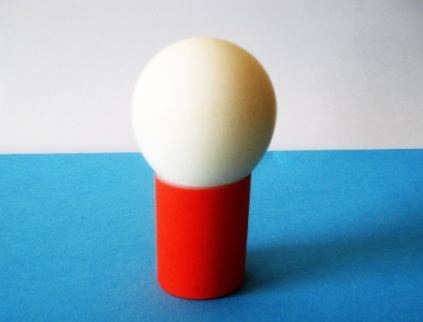 2. Из сложенной вдвое красной бумаги вырезать деталь гребня, отогнуть внутрь нижние полоски, нанести на них клей и приклеить сверху к скорлупке.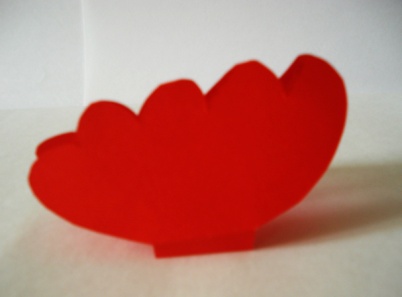 3.Вырезать из желтой бумаги два кружка диаметром 10мм и два черных кружка диаметром 5мм. Собрать из них два глаза, приклеить  к передней части скорлупки и наклеить сверху вырезанные с маленькими полями из блистера от таблеток прозрачные ячейки.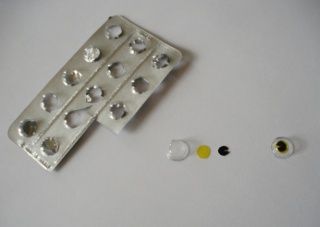 4.Вырезать из желтой бумаги одну или  две детали клюва и отогнутыми полосками внутрь приклеить к скорлупке.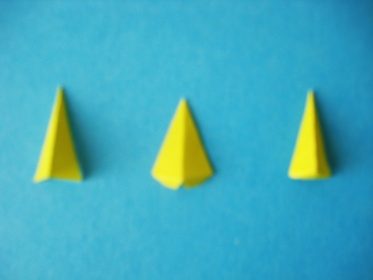 5.Из сложенной вдвое красной бумаги вырезать две детали бороды, отогнуть внутрь узкие полоски и дополнить оформление мордочки.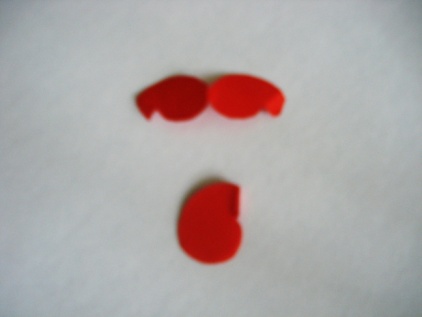 6.Из сложенной вдвое цветной бумаги вырезать деталь хвоста, отогнуть внутрь узкие полоски и приклеить к задней части скорлупки.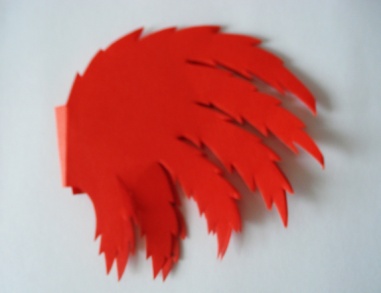 7. Вырезать из сложенной пополам белой или цветной бумаги две детали крыльев и приклеить их к боковым сторонам стаканчика. Отогнуть их в стороны.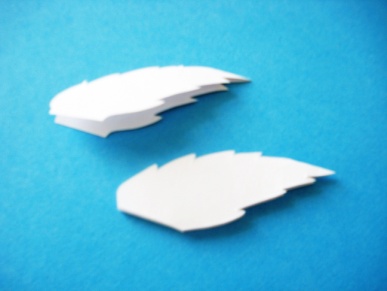 8.Вырезать из желтой бумаги две полоски, на один их конец приклеить половинки прозрачной или желтой ячейки  из блистера  от капсулы, а другой конец подклеить под  дно стаканчика.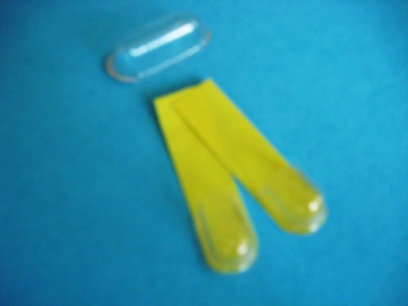 9.Украсить  голову и крылья черными перьями, подпоясать фигурку ремнем  из  бумаги.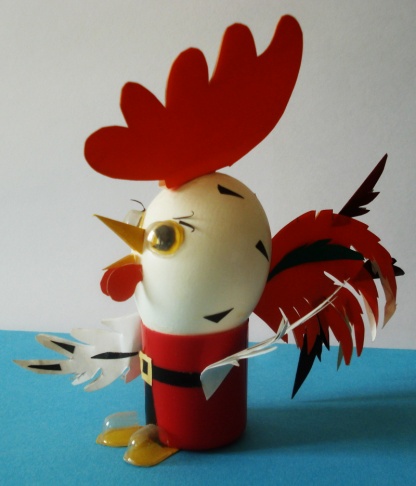 